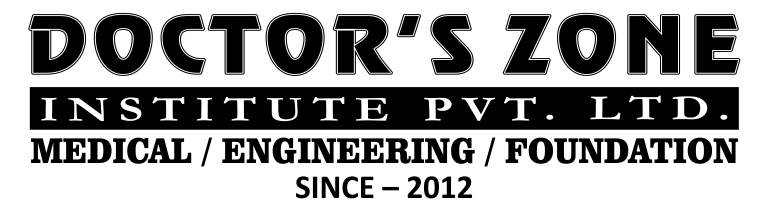 MINOR TEST (WEEKLY) RESULT CLASS-XII[21-07-2019]					TOTAL MARKS:-60NAMEMATHEMATICSBIOLOGYCHEMISTRYPHYSICSTOTAL1NEELOHIT ROY19--19.51452.52SATYABRATA DAS--020413193AVINASH KUMAR04--0108134SONI KHATOON--0040610